АНКЕТА ОПИТУВАННЯ РЕСПОНДЕНТІВ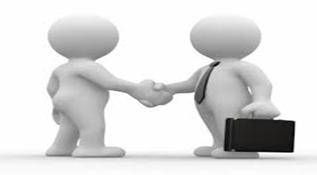 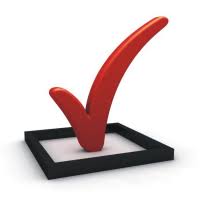 Шановний респонденте!Запрошуємо Вас взяти участь в анкетуванні, метою якого є виявлення шляхів оптимізації співпраці органів державної статистики з респондентами.І. ДЖЕРЕЛА ІНФОРМАЦІЇз веб-сайту
поштою
телефоном
особисто від працівників органів статистики
іншетак, цілком
ні
бажано долучити інформацію щодо______________________________________________так, користуюсь
так, але не користуюсь
нітак
ні
так
ні
________________________________________________________________________________________________________________________________________________________________
ІІ. ВЗАЄМОДІЯ МІЖ РЕСПОНДЕНТАМИ ТА ПРАЦІВНИКАМИ ОРГАНІВ ДЕРЖАВНОЇ СТАТИСТИКИтак
нітак
нідоброзичливість
компетентність у професійних питаннях
байдужість та неуважність
професійна некомпетентність

Ваші зауваження та пропозиції щодо покращення співпраці Головного управління статистики з респондентами (при наявності)________________________________________________________________________________________________________________________________________________________________ відмінно  
добре
задовільнонезадовільноІІІ. КОНТАКТНА ІНФОРМАЦІЯ (інформація конфіденційна і не публікується в результатах опитування)________________________________________________________________________________________________________________________________________________________________ (інформація конфіденційна і не публікується в результатах опитування)________________________________________________________________________________Пропонуємо, на вибір, варіанти подання анкети:Заповнити на сайті Головного управління статистики;Надіслати поштою (вул. Головна, 249а, м. Чернівці);Заповнити безпосередньо в «Єдиному вікні».ДЯКУЄМО ВАМ ЗА СПІВПРАЦЮ!1. З якого джерела Ви отримуєте інформацію про участь у державних статистичних спостереженнях?2. Чи задовільняє Вас  рівень поінформованості?3. Чи знаєте Ви про існування сайту Головного управління статистики  та Державної служби статистики?4. Чи є для Вас корисною інформація, яка розміщена на веб-сайті Головного управління статистики?5. Чи цікавитесь Ви статистичною інформацією та аналітичними матеріалами, які розміщені на веб-сайті?Ваші пропозиції щодо удосконалення веб-сайту (при наявності)1. Чи існує потреба у проведенні семінарів/нарад з респондентами щодо складання статистичної звітності? 2. Чи необхідна Вам кваліфікована допомога працівників органів статистики при заповненні державних статистичних спостережень?3. Як Ви оцінюєте ставлення працівників Головного управління статистики до респондентів? (декілька варіантів відповідей)4. Як Ви оцінюєте зворотний зв’язок  (якість та наповнення оглядових листів) Головного управління статистики з респондентами в частині підтримки партнерських стосунків?  1. Якщо це не суперечить Вашому бажанню, вкажіть, будь ласка, ідентифікаційний код  та контактний телефон2. Вкажіть, будь ласка, за якою адресою електронної пошти Вам буде зручно отримувати інформацію від Головного управління статистики